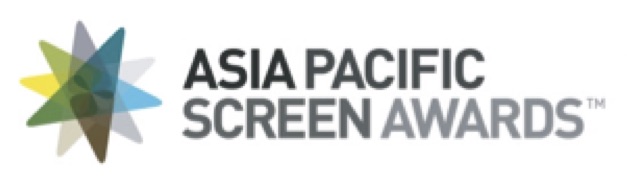 11th Asia Pacific Screen Awards Thursday 23 November, 2017MEDIA ACCREDITATION APPLICATION FORMAPSA Accreditation: please submit the following to apsa@abcgfilm.com Name:			Media organisation:	Job title (or provide explanation of your role): 	Email Address:	Mobile Telephone:  	URL:			MEDIA TYPE: ie News Agency / TV / Radio / Print / online / photographerDISTRIBUTION:Country of media coverage:	Region of media coverage:	Language/s of coverage:	FREQUENCY:  Daily / Weekly / Monthly / Other:CIRCULATION:We may further request a letter from your editor/producer on official company letterhead stating their intention to publish/broadcast your coverage. The letter must specify the following information:- in as much detail as possible, the type and focus of the planned editorial coverage;- the date when the coverage will be published or broadcast.MEDIA ACCREDITATION: ASIA PACIFIC SCREEN AWARDSKEY AREAS OF INTEREST FOR APSA MEDIA COVERAGE:I am applying for media accreditation to attend with the intention of covering:  (please mark as many as appropriate)_____	Red Carpet arrivals on Thursday November 23_____	APSA Awards Ceremony on Thursday November 23_____	APSA nominee activities & photo opportunities on Wednesday November 22_____	APSA nominee welcome & photo opportunities on Tuesday November 21_____	I am interested in interviews (please specify if you have a particular interest in interviews with nominees from particular films, particular countries and so on.) Please note you will be asked to provide samples of your APSA coverage at the conclusion of the festival. Evidence of coverage is required to be sent to the relevant APSA publicity department by January 5, 2018. Any ongoing accreditation is dependent upon receipt of this evidence. PLEASE SUBMIT ACCREDITATION APPLICATION BY EMAILING THE APSA PUBLICITY TEAMapsa@abcgfilm.com _____________________________________________________________________________________________APSA - MEDIA ACCREDITATION INFORMATION Media accreditation for the 11th Annual Asia Pacific Screen Awards (APSA) is now open.The Asia Pacific Screen Awards, the region’s highest accolade in film, showcase the outstanding talents of the region’s finest filmmakers.WHO CAN REQUEST ACCREDITATION? APSA media accreditation is exclusively reserved for media professionals. Media accreditation is required to gain access to APSA interviews, photo opportunities, red carpet, ceremony and other associated events. CEREMONY ACCESSThere is an allocation of seats for media reporting on the Awards. Accredited media covering the Ceremony are able to use the media workspace backstage at the ceremony. Liaise with publicity for access. WILL I BE ABLE TO SHOOT PHOTOGRAPHS DURING THE CEREMONY?Photographers will have an allocated area to shoot the ceremony from, without flash. Given the restrictions of the television production of the ceremony, photographers will not be able to move around during the ceremony.QUESTIONS?For more information about APSA, including coverage of previous APSAs and areas defined under the awards go to: https://www.asiapacificscreenawards.comPlease contact ABCG PUBLICITY – Cathy Gallagher – cathy@abcgfilm.com  		T: + 61 (0) 416 227 282Alicia Brescianini – alicia@abcgfilm.com  		T: + 61 (0) 400 225 603Amy Browne – amy@abcgfilm.com			T: + 61 (0) 407 272 373Claire Fromm – Claire@abcgfilm.com			T: + 61 (0) 414 935 840